5.2.8.1 Holland Park5.2.8.1.1 Location and extentThe location and extent of the Locality streets in the Holland Park Suburban Centre Improvement Project (SCIP) are identified in Figure 5.2.8.1.1a and in the Streetscape hierarchy overlay map.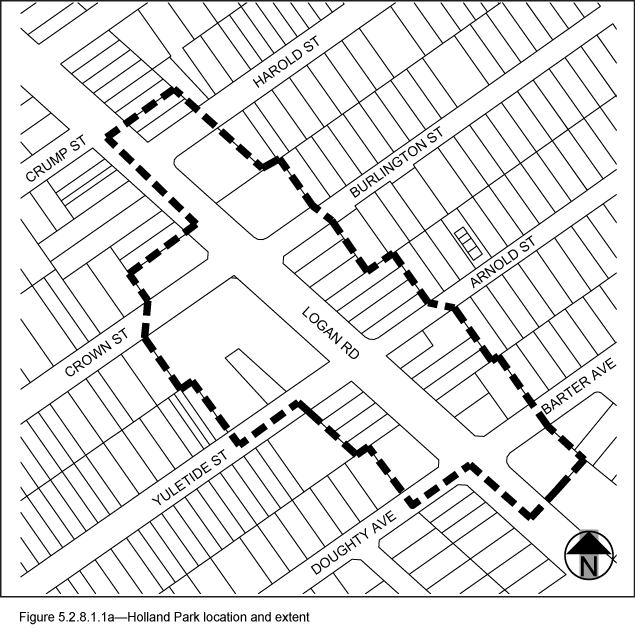 5.2.8.1.2 Locality street specificationsThe design specifications for footway surfacing for the Locality streets in the Holland Park SCIP are identified in Table 5.2.8.1.2.A.These locality guidelines are to be read in conjunction with Chapter 3 – Road corridor design of the Infrastructure design planning scheme policy.Footway upgrades are to include new surfacing, new or reinstated kerb and channel, driveways, pedestrian kerb crossings, tactile markers, roof water drainage line connections, service pit lids, street trees, garden beds, furniture and pedestrian lighting applicable to the streetscape type.The scope, layout and detail of the footway upgrades are to be agreed on a site by site basis through the development assessment process.Table 5.2.8.1.2.A—Holland Park SCIP Locality streetscape type and specifications5.2.8.1.3 Preferred plant speciesThe preferred plant species for the Locality streets in Holland Park are stated in Table 5.2.8.1.3.A.Table 5.2.8.1.3.A—Plant speciesComponentDesign specificationsVerge widthAs existing.DescriptionFull width pavementUnobstructed pavement width2.4mPaving materialsType: Exposed aggregate concreteSupplier: Hanson or approved equivalentColour: ‘Country Gold’WallSupplier: PGH or approved equivalentColour: Heritage smooth face ‘Black & Tan’Tactile markers(consistent with BSD-5218) Type: Concrete paverSupplier: Chelmstone, Urbanstone or approved equivalent Colour: CCS 'Voodoo'Raised platform surfaceSupplier: Safe T Surfaces or approved equivalentProduct: Stone GripColour: ‘Red Granite’DrivewaysTo match adjacent footpath finish.FurnitureAll furniture is to be located outside of the unobstructed pavement area.Finish: Powdercoat (for non stainless steel metal elements).Colour: Dulux  ‘Metropolis Storm Pearl’ (88471) Satin or approved equivalentRefer to 3.7.6 Design standards for street furniture.TreesAll tree centrelines are 750mm from the nominal face of the kerb and a minimum of 600mm from the edges of the pavement.Streets trees include:a mix of tree species laid out in an informal manner with clusters of trees;medium and small crown trees to be planted at minimum 2m spacing, if within garden beds, or minimum 6m spacing outside of garden beds;large crown feature trees to be planted at minimum 10m centres.Layout:a mix of species, in a single row at the rear of kerb;to be planted as singles and in pairs or clusters.Planting: Trees are planted in garden beds or tree grates (1.6m x 1.2m minimum).Garden bedsA garden bed located adjacent to the kerb has a:1.5m minimum spacing between garden beds;maximum length of 10m;layout and length to accommodate car parking and other kerbside allocation.Garden bed minimum width: 1.2mTreesShrubs and groundcoversAraucaria cunninghamiiGrevillea baileyanaFlindersia brayleyanaJacaranda mimosifoliaBrachychiton acerifoliusXanthostemon chrysanthusAgapanthus africanusAgave attenuataCordyline ‘Rubra’Cycas thourasiiGardenia radicansHymenocallis littoralisLiriope ‘Evergreen Giant’Liriope muscariLiriope ‘Stripey White’Ophiopogon japonicusPhilodendron ‘Xanadu’Photinia ‘Red Robin’Strelitzia reginaeZephyranthes candidaCodiaeum spp.